UTORAK 7.4.2020.ZAOKRUŽI KOJI BROJ POKAZUJE RUKA: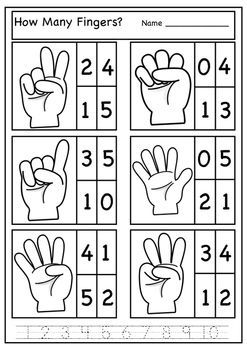 